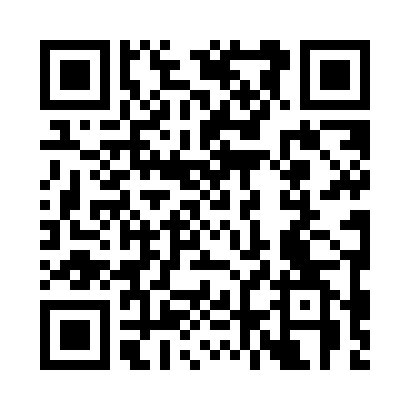 Prayer times for Green Park, Ontario, CanadaWed 1 May 2024 - Fri 31 May 2024High Latitude Method: Angle Based RulePrayer Calculation Method: Islamic Society of North AmericaAsar Calculation Method: HanafiPrayer times provided by https://www.salahtimes.comDateDayFajrSunriseDhuhrAsrMaghribIsha1Wed4:416:131:196:188:259:572Thu4:396:121:196:198:279:593Fri4:376:101:196:208:2810:014Sat4:366:091:196:208:2910:025Sun4:346:071:186:218:3010:046Mon4:326:061:186:228:3110:067Tue4:306:051:186:228:3210:078Wed4:296:041:186:238:3410:099Thu4:276:021:186:248:3510:1110Fri4:256:011:186:248:3610:1211Sat4:236:001:186:258:3710:1412Sun4:225:591:186:268:3810:1613Mon4:205:581:186:268:3910:1714Tue4:185:571:186:278:4010:1915Wed4:175:551:186:278:4110:2016Thu4:155:541:186:288:4310:2217Fri4:145:531:186:298:4410:2418Sat4:125:521:186:298:4510:2519Sun4:115:521:186:308:4610:2720Mon4:095:511:186:318:4710:2821Tue4:085:501:196:318:4810:3022Wed4:075:491:196:328:4910:3123Thu4:055:481:196:328:5010:3324Fri4:045:471:196:338:5110:3425Sat4:035:461:196:348:5210:3626Sun4:015:461:196:348:5310:3727Mon4:005:451:196:358:5410:3928Tue3:595:441:196:358:5410:4029Wed3:585:441:196:368:5510:4130Thu3:575:431:206:368:5610:4331Fri3:565:431:206:378:5710:44